Vocab Roots 7 CrosswordName________________________________  Period______________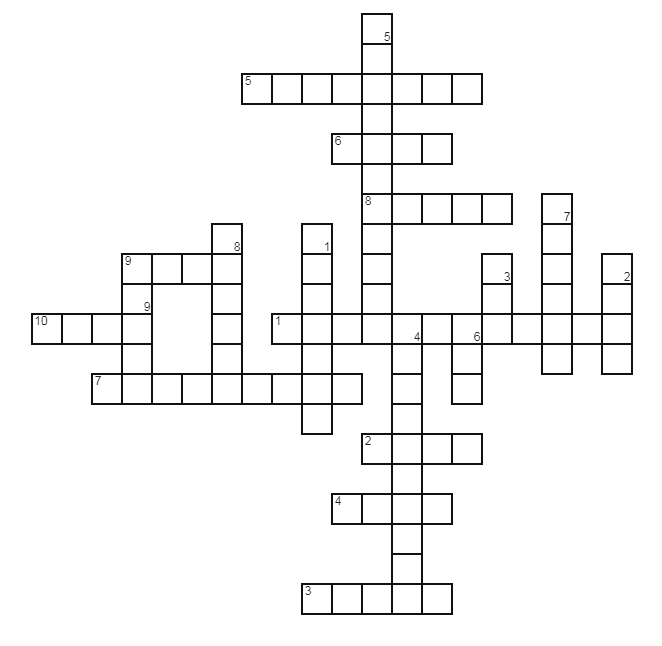 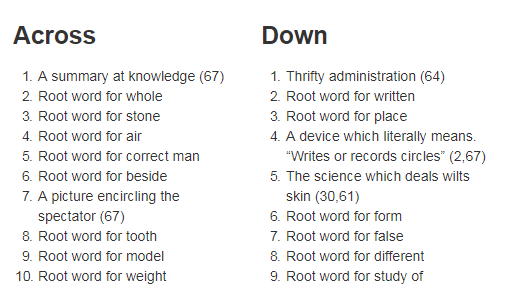 